Сумська міська радаVІІ СКЛИКАННЯ LXXXIII СЕСІЯРІШЕННЯвід 21 жовтня 2020 року № 7637-МРм. СумиРозглянувши звернення громадянина, надані документи,відповідно до статей 12, 39, 40, 79-1, 114, 118, 121, 122 Земельного кодексу України, статті 50 Закону України «Про землеустрій», частини третьої статті 15 Закону України «Про доступ до публічної інформації», враховуючи протокол засідання постійної комісії з питань архітектури, містобудування, регулювання земельних відносин, природокористування та екології Сумської міської ради                             від 03.09.2020 № 202, керуючись пунктом 34 частини першої статті 26 Закону України «Про місцеве самоврядування в Україні», Сумська міська рада ВИРІШИЛА:Відмовити Петренку Сергію Михайловичу в наданні дозволу на розроблення проекту землеустрою щодо відведення земельної ділянки у власність за адресою: м. Суми, вул. Київська, орієнтовною площею                       0,1000 га для будівництва і обслуговування жилого будинку, господарських будівель і споруд у зв’язку з невідповідністю місця розташування об’єкта вимогам містобудівної документації: Генерального плану міста Суми, затвердженого рішенням Сумської міської ради від 16.10.2002 № 139-МР                      (зі змінами від 19.12.2012 № 1943-МР), Плану зонування території міста Суми, затвердженого рішенням Сумської міської ради від 06.03.2013 № 2180-МР, згідно з якою зазначена земельна ділянка розташована на вільній території, частково потрапляє в межі зони транспортної інфраструктури ТР-2 - проектних червоних ліній магістральної вулиці Проектна № 3 районного значення та потрапляє в межі санітарно-захисної зони від залізничних колій, де розміщення земельних ділянок для індивідуальної садибної забудови не передбачено.Секретар Сумської міської ради                                                            А.В. БарановВиконавець: Клименко Ю.М.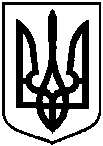 Про відмову Петренку Сергію Михайловичу в наданні дозволу на розроблення проекту землеустрою щодо відведення земельної ділянки за адресою: м. Суми, вул. Київська